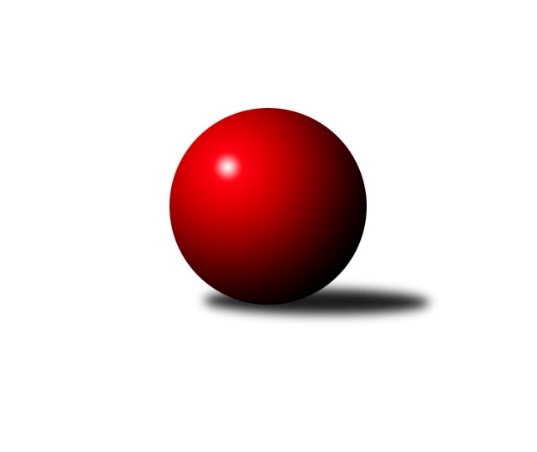 Č.14Ročník 2022/2023	11.2.2023Nejlepšího výkonu v tomto kole: 2792 dosáhlo družstvo: SKK Jeseník ˝A˝Severomoravská divize 2022/2023Výsledky 14. kolaSouhrnný přehled výsledků:TJ Sokol Sedlnice 	- Sokol Přemyslovice ˝B˝	3:5	2482:2499	7.0:5.0	11.2.TJ Michalkovice A	- TJ Horní Benešov ˝B˝	2:6	2429:2523	3.0:9.0	11.2.TJ Spartak Bílovec ˝A˝	- KK Jiskra Rýmařov ˝B˝	1:7	2499:2644	3.0:9.0	11.2.TJ VOKD Poruba ˝A˝	- TJ Sokol Bohumín ˝B˝	1:7	2434:2559	4.0:8.0	11.2.TJ Horní Benešov ˝D˝	- TJ Tatran Litovel A	2:6	2644:2665	6.0:6.0	11.2.SKK Jeseník ˝A˝	- TJ Odry ˝B˝	7:1	2792:2598	11.0:1.0	11.2.Tabulka družstev:	1.	TJ Spartak Bílovec ˝A˝	14	12	0	2	78.0 : 34.0 	98.0 : 70.0 	 2660	24	2.	SKK Jeseník ˝A˝	14	11	0	3	73.0 : 39.0 	97.5 : 70.5 	 2654	22	3.	TJ Sokol Bohumín ˝B˝	14	9	1	4	65.5 : 46.5 	92.5 : 75.5 	 2597	19	4.	TJ Sokol Sedlnice	14	8	0	6	62.0 : 50.0 	83.5 : 84.5 	 2567	16	5.	TJ Odry ˝B˝	14	8	0	6	56.0 : 56.0 	84.0 : 84.0 	 2569	16	6.	TJ Tatran Litovel A	14	7	0	7	64.0 : 48.0 	94.0 : 74.0 	 2629	14	7.	TJ Michalkovice A	14	7	0	7	61.0 : 51.0 	94.0 : 74.0 	 2594	14	8.	TJ Horní Benešov ˝B˝	14	6	1	7	53.5 : 58.5 	81.5 : 86.5 	 2567	13	9.	KK Jiskra Rýmařov ˝B˝	14	5	1	8	48.0 : 64.0 	73.0 : 95.0 	 2525	11	10.	Sokol Přemyslovice ˝B˝	14	4	2	8	45.0 : 67.0 	79.0 : 89.0 	 2577	10	11.	TJ VOKD Poruba ˝A˝	14	4	1	9	44.0 : 68.0 	74.0 : 94.0 	 2530	9	12.	TJ Horní Benešov ˝D˝	14	0	0	14	22.0 : 90.0 	57.0 : 111.0 	 2474	0Podrobné výsledky kola:	 TJ Sokol Sedlnice 	2482	3:5	2499	Sokol Přemyslovice ˝B˝	Miroslav Mikulský	 	 184 	 196 		380 	 0:2 	 426 	 	222 	 204		Miroslav Ondrouch	Rostislav Kletenský	 	 217 	 206 		423 	 1:1 	 428 	 	212 	 216		Marek Kankovský	Jan Stuchlík	 	 216 	 210 		426 	 1:1 	 436 	 	213 	 223		Karel Meissel	Stanislav Brejcha	 	 214 	 236 		450 	 1:1 	 439 	 	222 	 217		Lukáš Vybíral	Ladislav Petr	 	 202 	 198 		400 	 2:0 	 381 	 	188 	 193		Milan Smékal *1	Milan Janyška	 	 202 	 201 		403 	 2:0 	 389 	 	196 	 193		Jiří Kankovskýrozhodčí: Vedoucí družstevstřídání: *1 od 32. hodu Ondřej SmékalNejlepší výkon utkání: 450 - Stanislav Brejcha	 TJ Michalkovice A	2429	2:6	2523	TJ Horní Benešov ˝B˝	Petr Řepecký	 	 205 	 180 		385 	 0:2 	 395 	 	211 	 184		Jakub Dankovič	Martin Ščerba	 	 193 	 204 		397 	 0:2 	 472 	 	226 	 246		Josef Matušek	Josef Jurášek	 	 211 	 212 		423 	 0:2 	 436 	 	219 	 217		Michal Blažek	Jiří Řepecký	 	 203 	 197 		400 	 2:0 	 396 	 	201 	 195		Petr Rak	Jan Ščerba	 	 204 	 190 		394 	 1:1 	 390 	 	198 	 192		Peter Dankovič	Josef Linhart	 	 224 	 206 		430 	 0:2 	 434 	 	225 	 209		Michal Klichrozhodčí: Lenka RaabováNejlepší výkon utkání: 472 - Josef Matušek	 TJ Spartak Bílovec ˝A˝	2499	1:7	2644	KK Jiskra Rýmařov ˝B˝	Antonín Fabík	 	 183 	 191 		374 	 0:2 	 423 	 	221 	 202		Romana Valová	David Binar	 	 204 	 223 		427 	 0:2 	 469 	 	237 	 232		Michal Dočkálek	Vladimír Štacha	 	 211 	 198 		409 	 0:2 	 438 	 	226 	 212		Pavel Švan	Filip Sýkora	 	 204 	 207 		411 	 1:1 	 449 	 	248 	 201		Martin Kovář	Petr Číž	 	 209 	 232 		441 	 2:0 	 414 	 	192 	 222		Jiří Polášek	Tomáš Binar	 	 213 	 224 		437 	 0:2 	 451 	 	219 	 232		Petra Kysilkovározhodčí: Jaromír ČernýNejlepší výkon utkání: 469 - Michal Dočkálek	 TJ VOKD Poruba ˝A˝	2434	1:7	2559	TJ Sokol Bohumín ˝B˝	Jiří Kratoš	 	 215 	 232 		447 	 1:1 	 441 	 	206 	 235		Libor Krajčí	David Stareček	 	 197 	 206 		403 	 0:2 	 421 	 	209 	 212		Dalibor Hamrozy	Martin Skopal	 	 194 	 206 		400 	 1:1 	 426 	 	228 	 198		René Světlík	Pavel Hrabec	 	 211 	 203 		414 	 1:1 	 422 	 	204 	 218		Jozef Kuzma	Lukáš Trojek	 	 214 	 190 		404 	 0:2 	 462 	 	224 	 238		Lada Péli	Richard Šimek	 	 187 	 179 		366 	 1:1 	 387 	 	182 	 205		Štefan Dendisrozhodčí:  Vedoucí družstevNejlepší výkon utkání: 462 - Lada Péli	 TJ Horní Benešov ˝D˝	2644	2:6	2665	TJ Tatran Litovel A	Martin Švrčina	 	 198 	 205 		403 	 1:1 	 425 	 	197 	 228		Petr Axmann	Pavla Hendrychová	 	 225 	 223 		448 	 1:1 	 471 	 	212 	 259		Miroslav Talášek	Jaromír Hendrych	 	 249 	 213 		462 	 2:0 	 412 	 	208 	 204		Stanislav Brosinger	David Láčík	 	 223 	 202 		425 	 0:2 	 449 	 	235 	 214		Kamil Axmann	Luděk Zeman	 	 223 	 239 		462 	 1:1 	 457 	 	233 	 224		František Baleka	Zdeněk Smrža	 	 215 	 229 		444 	 1:1 	 451 	 	224 	 227		David Čulíkrozhodčí:  Vedoucí družstevNejlepší výkon utkání: 471 - Miroslav Talášek	 SKK Jeseník ˝A˝	2792	7:1	2598	TJ Odry ˝B˝	Michal Smejkal	 	 233 	 250 		483 	 2:0 	 420 	 	212 	 208		Karel Šnajdárek	Jiří Fárek	 	 233 	 243 		476 	 2:0 	 420 	 	208 	 212		Stanislav Ovšák	Jana Fousková	 	 202 	 222 		424 	 1:1 	 445 	 	228 	 217		Jana Frydrychová	Václav Smejkal	 	 240 	 241 		481 	 2:0 	 434 	 	220 	 214		Daniel Malina	Jaromíra Smejkalová	 	 208 	 215 		423 	 2:0 	 409 	 	200 	 209		Lukáš Dadák	Miroslav Vala	 	 245 	 260 		505 	 2:0 	 470 	 	236 	 234		Stanislava Ovšákovározhodčí: Vedoucí družstevNejlepší výkon utkání: 505 - Miroslav ValaPořadí jednotlivců:	jméno hráče	družstvo	celkem	plné	dorážka	chyby	poměr kuž.	Maximum	1.	Tomáš Binar 	TJ Spartak Bílovec ˝A˝	471.55	309.5	162.0	2.4	8/8	(510)	2.	Miroslav Talášek 	TJ Tatran Litovel A	459.10	304.7	154.4	4.1	6/7	(497)	3.	Václav Smejkal 	SKK Jeseník ˝A˝	457.27	308.7	148.6	4.3	8/8	(484)	4.	Michal Klich 	TJ Horní Benešov ˝B˝	456.92	308.8	148.1	3.0	6/7	(496)	5.	Petr Číž 	TJ Spartak Bílovec ˝A˝	454.92	307.0	147.9	3.4	8/8	(489)	6.	Lada Péli 	TJ Sokol Bohumín ˝B˝	454.77	303.0	151.7	3.3	8/8	(482)	7.	Milan Janyška 	TJ Sokol Sedlnice 	453.38	299.0	154.4	1.9	7/8	(483)	8.	Stanislava Ovšáková 	TJ Odry ˝B˝	453.29	307.3	146.0	3.6	7/8	(511)	9.	Lukáš Vybíral 	Sokol Přemyslovice ˝B˝	449.11	301.1	148.0	4.9	6/8	(480)	10.	František Baleka 	TJ Tatran Litovel A	446.20	300.7	145.6	4.3	5/7	(468)	11.	Pavel Hannig 	SKK Jeseník ˝A˝	445.89	306.3	139.6	5.1	6/8	(491)	12.	Jozef Kuzma 	TJ Sokol Bohumín ˝B˝	445.77	302.6	143.2	4.0	8/8	(473)	13.	Pavel Hrabec 	TJ VOKD Poruba ˝A˝	444.96	306.6	138.4	4.8	8/8	(496)	14.	Jiří Fárek 	SKK Jeseník ˝A˝	444.78	297.2	147.6	5.0	7/8	(476)	15.	Filip Sýkora 	TJ Spartak Bílovec ˝A˝	444.60	307.5	137.1	5.1	8/8	(483)	16.	Jan Stuchlík 	TJ Sokol Sedlnice 	444.33	301.7	142.7	4.3	7/8	(483)	17.	Michal Zych 	TJ Michalkovice A	443.54	302.8	140.7	5.3	6/7	(494)	18.	Michal Smejkal 	SKK Jeseník ˝A˝	442.54	297.9	144.6	5.6	8/8	(499)	19.	Miroslav Vala 	SKK Jeseník ˝A˝	442.52	304.5	138.0	6.4	8/8	(505)	20.	Marek Kankovský 	Sokol Přemyslovice ˝B˝	442.45	305.5	136.9	5.3	7/8	(462)	21.	Lukáš Dadák 	TJ Odry ˝B˝	442.24	302.3	140.0	5.6	7/8	(478)	22.	Jiří Kratoš 	TJ VOKD Poruba ˝A˝	441.70	300.3	141.4	4.6	8/8	(500)	23.	Jiří Řepecký 	TJ Michalkovice A	440.47	304.5	136.0	8.1	7/7	(493)	24.	Martin Ščerba 	TJ Michalkovice A	440.02	304.9	135.2	7.4	7/7	(501)	25.	Jiří Čamek 	TJ Tatran Litovel A	439.93	305.8	134.2	5.3	7/7	(474)	26.	Petr Řepecký 	TJ Michalkovice A	438.50	296.9	141.6	4.4	6/7	(474)	27.	Kamil Axmann 	TJ Tatran Litovel A	437.64	299.0	138.7	5.3	6/7	(488)	28.	Karel Meissel 	Sokol Přemyslovice ˝B˝	436.08	305.4	130.7	6.2	7/8	(468)	29.	Romana Valová 	KK Jiskra Rýmařov ˝B˝	435.57	298.0	137.5	5.3	6/7	(493)	30.	Miroslav Sigmund 	TJ Tatran Litovel A	435.11	295.9	139.2	4.5	7/7	(470)	31.	Josef Matušek 	TJ Horní Benešov ˝B˝	434.34	298.2	136.1	6.5	7/7	(474)	32.	Stanislav Ovšák 	TJ Odry ˝B˝	434.25	294.6	139.6	6.2	8/8	(523)	33.	Jana Frydrychová 	TJ Odry ˝B˝	433.84	298.6	135.2	6.2	7/8	(466)	34.	Michaela Tobolová 	TJ Sokol Sedlnice 	431.88	294.9	137.0	6.2	8/8	(466)	35.	Petr Rak 	TJ Horní Benešov ˝B˝	430.43	295.3	135.2	5.9	7/7	(469)	36.	Josef Linhart 	TJ Michalkovice A	428.90	295.0	133.9	6.4	7/7	(452)	37.	Štefan Dendis 	TJ Sokol Bohumín ˝B˝	427.40	295.4	132.0	7.9	7/8	(476)	38.	Libor Krajčí 	TJ Sokol Bohumín ˝B˝	427.11	297.3	129.8	7.8	8/8	(448)	39.	Martin Švrčina 	TJ Horní Benešov ˝D˝	426.86	294.7	132.2	9.0	7/7	(482)	40.	Rostislav Kletenský 	TJ Sokol Sedlnice 	426.27	289.3	137.0	5.1	8/8	(477)	41.	Jaromíra Smejkalová 	SKK Jeseník ˝A˝	426.13	294.5	131.7	6.5	8/8	(488)	42.	Petra Kysilková 	KK Jiskra Rýmařov ˝B˝	425.53	292.7	132.8	7.3	5/7	(473)	43.	Michal Blažek 	TJ Horní Benešov ˝D˝	424.68	299.4	125.3	8.1	7/7	(468)	44.	Richard Šimek 	TJ VOKD Poruba ˝A˝	423.50	302.7	120.8	8.5	6/8	(471)	45.	Jiří Kankovský 	Sokol Přemyslovice ˝B˝	422.57	297.2	125.3	7.1	8/8	(467)	46.	Ladislav Petr 	TJ Sokol Sedlnice 	421.48	293.4	128.1	6.5	7/8	(449)	47.	Jan Janák 	TJ Horní Benešov ˝B˝	421.08	289.7	131.4	6.1	6/7	(462)	48.	Zdeněk Žanda 	TJ Horní Benešov ˝D˝	418.70	290.1	128.6	7.5	6/7	(466)	49.	Lukáš Trojek 	TJ VOKD Poruba ˝A˝	418.40	286.1	132.3	8.8	8/8	(473)	50.	Zdeněk Smrža 	TJ Horní Benešov ˝D˝	417.66	286.5	131.1	7.0	5/7	(462)	51.	Peter Dankovič 	TJ Horní Benešov ˝B˝	415.91	294.0	121.9	8.5	5/7	(495)	52.	Miroslav Mikulský 	TJ Sokol Sedlnice 	415.86	290.7	125.1	9.6	8/8	(469)	53.	Petr Řepecký 	TJ Michalkovice A	414.97	288.3	126.6	9.4	7/7	(462)	54.	David Láčík 	TJ Horní Benešov ˝D˝	411.74	288.2	123.5	9.3	6/7	(466)	55.	Karel Šnajdárek 	TJ Odry ˝B˝	409.17	291.7	117.4	9.7	6/8	(466)	56.	Martin Kovář 	KK Jiskra Rýmařov ˝B˝	407.00	288.8	118.2	9.6	7/7	(462)	57.	Jáchym Kratoš 	TJ VOKD Poruba ˝A˝	403.93	278.8	125.1	7.5	7/8	(416)	58.	Jaromír Hendrych 	TJ Horní Benešov ˝D˝	402.90	294.0	108.9	14.6	6/7	(484)	59.	Antonín Fabík 	TJ Spartak Bílovec ˝A˝	398.32	281.1	117.3	10.0	8/8	(442)	60.	Pavla Hendrychová 	TJ Horní Benešov ˝D˝	392.89	282.3	110.6	11.7	5/7	(451)		Pavel Toman 	Sokol Přemyslovice ˝B˝	469.00	303.0	166.0	7.0	1/8	(469)		Rostislav Cundrla 	SKK Jeseník ˝A˝	457.58	315.8	141.8	6.8	3/8	(472)		Michal Kudela 	TJ Spartak Bílovec ˝A˝	456.92	313.5	143.4	5.7	5/8	(499)		Petr Dankovič 	TJ Horní Benešov ˝B˝	453.67	304.3	149.3	6.7	3/7	(480)		Petra Rosypalová 	SKK Jeseník ˝A˝	453.00	292.0	161.0	5.0	1/8	(453)		David Kaluža 	TJ Horní Benešov ˝B˝	450.50	314.0	136.5	5.5	1/7	(459)		Josef Jurášek 	TJ Michalkovice A	446.50	303.0	143.5	5.2	2/7	(471)		Milan Zezulka 	TJ Spartak Bílovec ˝A˝	446.47	305.0	141.5	4.5	5/8	(462)		Josef Pilatík 	KK Jiskra Rýmařov ˝B˝	445.92	301.6	144.3	5.7	4/7	(491)		Michal Oščádal 	Sokol Přemyslovice ˝B˝	442.00	306.8	135.3	6.3	4/8	(484)		Michal Dočkálek 	KK Jiskra Rýmařov ˝B˝	441.00	299.7	141.3	5.7	3/7	(469)		David Binar 	TJ Spartak Bílovec ˝A˝	440.33	305.0	135.4	7.0	5/8	(470)		Daniel Malina 	TJ Odry ˝B˝	439.34	298.9	140.5	5.6	5/8	(509)		Jiří Polášek 	KK Jiskra Rýmařov ˝B˝	438.94	305.4	133.6	8.6	4/7	(481)		Tomáš Chárník 	KK Jiskra Rýmařov ˝B˝	437.44	305.0	132.4	5.4	3/7	(477)		Stanislav Brosinger 	TJ Tatran Litovel A	437.00	293.1	143.9	6.8	3/7	(504)		Pavel Konštacký 	KK Jiskra Rýmařov ˝B˝	436.44	301.3	135.1	7.6	3/7	(467)		Jakub Mokoš 	TJ Tatran Litovel A	435.00	301.5	133.5	7.0	2/7	(448)		Vojtěch Rozkopal 	TJ Odry ˝B˝	433.00	307.0	126.0	10.0	2/8	(468)		Dalibor Hamrozy 	TJ Sokol Bohumín ˝B˝	431.21	301.9	129.3	8.3	4/8	(452)		Eva Zdražilová 	TJ Horní Benešov ˝B˝	429.83	295.0	134.8	8.2	2/7	(475)		David Čulík 	TJ Tatran Litovel A	429.78	303.3	126.5	9.1	4/7	(491)		Milan Smékal 	Sokol Přemyslovice ˝B˝	428.93	299.1	129.9	8.7	5/8	(513)		Jiří Fiala 	TJ Tatran Litovel A	428.00	303.0	125.0	7.0	1/7	(428)		René Světlík 	TJ Sokol Bohumín ˝B˝	427.40	298.8	128.6	9.3	5/8	(457)		Jiří Vrba 	SKK Jeseník ˝A˝	426.00	288.0	138.0	4.0	1/8	(426)		Pavlína Krayzelová 	TJ Sokol Bohumín ˝B˝	425.78	299.7	126.1	7.7	3/8	(458)		Petr Axmann 	TJ Tatran Litovel A	425.58	304.3	121.3	9.3	4/7	(460)		Václav Kladiva 	TJ Sokol Bohumín ˝B˝	424.00	327.0	97.0	10.0	1/8	(424)		Luděk Zeman 	TJ Horní Benešov ˝B˝	423.00	294.9	128.1	6.9	4/7	(462)		Miroslav Ondrouch 	Sokol Přemyslovice ˝B˝	422.00	295.8	126.2	7.9	5/8	(456)		Markéta Kohutková 	TJ Sokol Bohumín ˝B˝	422.00	297.0	125.0	9.5	2/8	(423)		Vladimír Štacha 	TJ Spartak Bílovec ˝A˝	420.83	301.5	119.3	9.8	3/8	(442)		Zdeněk Mžik 	TJ VOKD Poruba ˝A˝	418.00	297.0	121.0	5.0	1/8	(418)		Jakub Hendrych 	TJ Horní Benešov ˝D˝	418.00	298.5	119.5	11.0	2/7	(421)		Daniel Duškevič 	TJ Horní Benešov ˝D˝	415.50	298.5	117.0	13.5	2/7	(447)		Rudolf Chuděj 	TJ Odry ˝B˝	412.50	296.0	116.5	11.0	2/8	(420)		Libor Pšenica 	TJ Michalkovice A	412.00	279.0	133.0	1.0	1/7	(412)		Petr Charník 	KK Jiskra Rýmařov ˝B˝	411.33	289.8	121.6	10.1	4/7	(435)		Jana Fousková 	SKK Jeseník ˝A˝	411.25	285.3	126.0	9.3	2/8	(477)		Jiří Číž 	TJ VOKD Poruba ˝A˝	410.00	292.0	118.0	15.0	1/8	(410)		David Stareček 	TJ VOKD Poruba ˝A˝	407.16	291.9	115.3	10.8	5/8	(456)		Daniel Dudek 	TJ Michalkovice A	404.00	276.8	127.2	5.3	2/7	(428)		Jiří Vrobel 	TJ Tatran Litovel A	404.00	287.5	116.5	11.5	2/7	(431)		Michal Ihnát 	KK Jiskra Rýmařov ˝B˝	403.88	284.4	119.5	10.3	4/7	(440)		Ondřej Smékal 	Sokol Přemyslovice ˝B˝	403.65	285.5	118.2	9.8	4/8	(422)		Martina Honlová 	TJ Sokol Bohumín ˝B˝	403.38	285.9	117.5	10.6	4/8	(437)		Stanislav Brejcha 	TJ Sokol Sedlnice 	401.75	272.5	129.3	5.0	2/8	(450)		Jiří Zapletal 	Sokol Přemyslovice ˝B˝	401.00	270.0	131.0	10.0	1/8	(401)		Jakub Dankovič 	TJ Horní Benešov ˝B˝	400.38	289.3	111.1	11.9	4/7	(452)		Adam Chvostek 	TJ Sokol Sedlnice 	400.00	291.0	109.0	14.4	2/8	(411)		Martin Skopal 	TJ VOKD Poruba ˝A˝	397.06	279.9	117.2	9.5	4/8	(443)		Jan Ščerba 	TJ Michalkovice A	397.00	262.5	134.5	4.5	1/7	(400)		Pavel Švan 	KK Jiskra Rýmařov ˝B˝	396.50	285.5	111.0	10.5	2/7	(438)		Jiří Madecký 	TJ Odry ˝B˝	395.30	282.7	112.6	9.7	5/8	(476)		Veronika Ovšáková 	TJ Odry ˝B˝	392.00	277.0	115.0	10.0	1/8	(392)		Jiří Adamus 	TJ VOKD Poruba ˝A˝	382.00	277.0	105.0	16.0	1/8	(382)		Lubomír Richter 	TJ Sokol Bohumín ˝B˝	381.00	275.0	106.0	6.0	1/8	(381)		Milan Dvorský 	Sokol Přemyslovice ˝B˝	367.00	260.0	107.0	13.0	1/8	(367)		Tigran Gevorgyan 	KK Jiskra Rýmařov ˝B˝	364.00	271.5	92.5	15.0	2/7	(389)		Pavel Močár  ml.	Sokol Přemyslovice ˝B˝	347.00	252.0	95.0	15.0	1/8	(347)		Jaroslav Hrabuška 	TJ VOKD Poruba ˝A˝	302.00	242.0	60.0	24.0	1/8	(302)Sportovně technické informace:Starty náhradníků:registrační číslo	jméno a příjmení 	datum startu 	družstvo	číslo startu18940	Michal Dočkálek	11.02.2023	KK Jiskra Rýmařov ˝B˝	2x24947	Jan Ščerba	11.02.2023	TJ Michalkovice A	1x14917	Josef Jurášek	11.02.2023	TJ Michalkovice A	2x26860	Jakub Dankovič	11.02.2023	TJ Horní Benešov ˝B˝	1x8924	Vladimír Štacha	11.02.2023	TJ Spartak Bílovec ˝A˝	1x22279	Pavel Švan	11.02.2023	KK Jiskra Rýmařov ˝B˝	1x20799	Jana Fousková	11.02.2023	SKK Jeseník ˝A˝	1x
Hráči dopsaní na soupisku:registrační číslo	jméno a příjmení 	datum startu 	družstvo	Program dalšího kola:15. kolo18.2.2023	so	9:00	TJ Tatran Litovel A - TJ Michalkovice A	18.2.2023	so	9:00	TJ Sokol Sedlnice  - TJ Spartak Bílovec ˝A˝	18.2.2023	so	10:00	TJ Odry ˝B˝ - TJ Horní Benešov ˝D˝	18.2.2023	so	10:00	TJ Sokol Bohumín ˝B˝ - KK Jiskra Rýmařov ˝B˝	18.2.2023	so	13:30	TJ Horní Benešov ˝B˝ - TJ VOKD Poruba ˝A˝	18.2.2023	so	15:00	Sokol Přemyslovice ˝B˝ - SKK Jeseník ˝A˝	Nejlepší šestka kola - absolutněNejlepší šestka kola - absolutněNejlepší šestka kola - absolutněNejlepší šestka kola - absolutněNejlepší šestka kola - dle průměru kuželenNejlepší šestka kola - dle průměru kuželenNejlepší šestka kola - dle průměru kuželenNejlepší šestka kola - dle průměru kuželenNejlepší šestka kola - dle průměru kuželenPočetJménoNázev týmuVýkonPočetJménoNázev týmuPrůměr (%)Výkon3xMiroslav ValaJeseník A5051xJosef MatušekHorní Benešov B115.414723xMichal SmejkalJeseník A4832xMiroslav ValaJeseník A113.075055xVáclav SmejkalJeseník A4815xLada PéliBohumín B111.274621xJiří FárekJeseník A4761xMichal DočkálekRýmařov B108.914691xJosef MatušekHorní Benešov B4724xMichal SmejkalJeseník A108.144833xMiroslav TalášekLitovel4713xVáclav SmejkalJeseník A107.7481